Załącznik Nr 1 do SWZ ........................................................Nazwa (firma) albo imię i nazwisko, siedziba albo miejsce zamieszkania i adres WykonawcyFORMULARZ OFERTOWYDo UNIWERSYTETU MEDYCZNEGO W BIAŁYMSTOKUul. Jana Kilińskiego 115-089 BiałystokOdpowiadając na ogłoszenie o przetargu nieograniczonym na świadczenie usług w zakresie efektywnego pozyskania studentów na 6-letni program nauczania na kierunku lekarskim, prowadzony w języku angielskim na Uniwersytecie Medycznym w Białymstoku według sześcioletniego programu obowiązującego w Unii Europejskiej, na trzy kolejne lata akademickie, z obszarów: Chin, Japonii, Tajwanu, Wietnamu, Malezji, Indonezji i innych, oferuję wykonanie usługi: - za cenę efektywnego pozyskania jednego studenta - stanowiącą iloczyn prowizji w wysokości ………% i czesnego za pierwszy rok studiów, tj. 11 500 EURO, wynoszącą:netto: ...........................euro; słownie: .................................................................................................................... euro,podatek VAT: 23% …………………........................ euro; słownie: .................................................................................................................. euro;brutto: ......................... euro; słownie: .................................................................................................................. euro; 1.	Oświadczam, że zapoznałem się ze specyfikacją istotnych warunków zamówienia oraz wzorem umowy, przyjmuję warunki w nich zawarte i nie wnoszę do nich żadnych zastrzeżeń oraz, że zdobyłem konieczne informacje do przygotowania oferty.2. 	Oświadczam, że wypełniłem obowiązki informacyjne przewidziane w art. 13 lub art. 14 RODO1) wobec osób fizycznych, od których dane osobowe bezpośrednio lub pośrednio pozyskałem w celu ubiegania się o udzielenie zamówienia publicznego w niniejszym postępowaniu.*3.	Oświadczam, że uważam się za związanego niniejszą ofertą na czas wskazany w SWZ.4.	Oświadczam, iż•             nie podlegam wykluczeniu z postępowania na podstawie art. 7 ust. 1 ustawy z dnia 13 kwietnia 2022r. o szczególnych rozwiązaniach w zakresie przeciwdziałania wspieraniu agresji na Ukrainę oraz służących ochronie bezpieczeństwa narodowego;•             nie podlegam wykluczeniu z postępowania na podstawie art. 5k ust. 1 Rozporządzenia Rady (UE) 2022/576 z dnia 8 kwietnia 2022 r. w sprawie zmiany rozporządzenia (UE) nr 833/2014 dotyczącego środków ograniczających w związku z działaniami Rosji destabilizującymi sytuację na Ukrainie;•             w stosunku do podwykonawców oraz podmiotu/tów, na którego/ych zasoby powołuję się w niniejszym postępowaniu, nie zachodzą podstawy wykluczenia z postępowania o udzielenie zamówienia na podstawie art. 5k ust. 1 Rozporządzenia Rady (UE) 2022/576 z dnia 8 kwietnia 2022 r. w sprawie zmiany rozporządzenia (UE) nr 833/2014 dotyczącego środków ograniczających w związku z działaniami Rosji destabilizującymi sytuację na Ukrainie.5. 	Zobowiązuję się w przypadku przyznania nam zamówienia do jego zrealizowania w ramach ceny ofertowej.6. Akceptuję warunek, iż zapłata wynagrodzenia za wykonanie zamówienia nastąpi wg zasad określonych we wzorze umowy (załącznik nr 8 do SWZ).7.	Oświadczam, że załączone do specyfikacji warunków zamówienia wymagania stawiane Wykonawcy oraz postanowienia umowy, zostały zaakceptowane bez żadnych zastrzeżeń 
i zobowiązuję się w przypadku wyboru oferty, do zawarcia umowy w miejscu i terminie wyznaczonym przez Zamawiającego. 8. 	Wadium w kwocie ................................ zostało wniesione w dniu .....................     	   w formie/formach   .......................................................................9. 	Po zakończeniu postępowania przetargowego prosimy zwrócić wadium na nasze konto (Bank 
i numer konta, na które ma być zwrócone wadium): ......................................................................10.	Numer rachunku bankowego Wykonawcy, na który powinny zostać przelane środki za realizację przedmiotu zamówienia: ………………………………………….……………………………Rodzaj wykonawcy**:      mikroprzedsiębiorstwo    	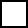       małe przedsiębiorstwo      średnie przedsiębiorstwo                                                                jednoosobowa działalność gospodarcza           osoba fizyczna nieprowadząca działalności gospodarczej      inny rodzaj12. Oświadczam pod groźbą odpowiedzialności karnej, iż załączone do oferty dokumenty opisują stan faktyczny, aktualny na dzień otwarcia ofert (art. 233 k.k.).13. Numer REGON ..................................., NIP: ...................................        Województwo: ................................Tel.: .......................	        Adres e-mail: ..................................... Strona internetowa: ............................	Osoba uprawniona do podpisania umowy:Imię: ………………………...., Nazwisko: ……………..………..Stanowisko: …………………....................................................Integralną część oferty stanowią następujące dokumenty:.........................................................................................................................………………………………………………………………………………………..Zgodnie z art. 18 ust. 3 Prawa zamówień publicznych, Wykonawca zastrzega, iż wymienione niżej dokumenty, składające się na ofertę, nie mogą być udostępnione innym uczestnikom postępowania:...................................................................................................................................    Inne informacje Wykonawcy: ....................................................................................        kwalifikowany podpis elektroniczny Wykonawcy Uwaga:1) rozporządzenie Parlamentu Europejskiego i Rady (UE) 2016/679 z dnia 27 kwietnia 2016 r. w sprawie ochrony osób fizycznych w związku z przetwarzaniem danych osobowych i w sprawie swobodnego przepływu takich danych oraz uchylenia dyrektywy 95/46/WE (ogólne rozporządzenie o ochronie danych) (Dz. Urz. UE L 119 z 04.05.2016, str. 1). * W przypadku gdy wykonawca nie przekazuje danych osobowych innych niż bezpośrednio jego dotyczących lub zachodzi wyłączenie stosowania obowiązku informacyjnego, stosownie do art. 13 ust. 4 lub art. 14 ust. 5 RODO treści oświadczenia wykonawca nie składa (usunięcie treści oświadczenia np. przez jego wykreślenie).		** Mikro przedsiębiorstwo to przedsiębiorstwo, które zatrudnia mniej niż 10 osób i którego roczny obrót lub suma bilansowa nie przekracza   2 mln EUR. Małe przedsiębiorstwo to przedsiębiorstwo, które zatrudnia mniej niż 50 osób i którego roczny obrót lub suma bilansowa nie przekracza 10 mln EUR. Średnie przedsiębiorstwo to przedsiębiorstwo, które zatrudnia mniej niż 250 osób i którego roczny obrót nie przekracza 50 mln EUR lub suma bilansowa nie przekracza 43 mln EUR	DOŚWIADCZENIE OSÓB WYZNACZONYCH DO REALIZACJI ZAMÓWIENIA, W ZAKRESIE ZGODNYM Z SWZDOŚWIADCZENIE OSÓB WYZNACZONYCH DO REALIZACJI ZAMÓWIENIA, W ZAKRESIE ZGODNYM Z SWZDOŚWIADCZENIE OSÓB WYZNACZONYCH DO REALIZACJI ZAMÓWIENIA, W ZAKRESIE ZGODNYM Z SWZDOŚWIADCZENIE OSÓB WYZNACZONYCH DO REALIZACJI ZAMÓWIENIA, W ZAKRESIE ZGODNYM Z SWZDOŚWIADCZENIE OSÓB WYZNACZONYCH DO REALIZACJI ZAMÓWIENIA, W ZAKRESIE ZGODNYM Z SWZLp. Imię i nazwiskoRodzaj wykonywanych czynności i podmiot, na rzecz którego były wykonane 
Termin wykonania(od…do…)podać dzień, miesiąc i rokIlość wniosków umożliwiających efektywne pozyskiwanie studentów przez uczelniane komisje rekrutacyjne